CALCIO A CINQUESOMMARIOSOMMARIO	1COMUNICAZIONI DELLA F.I.G.C.	1COMUNICAZIONI DELLA L.N.D.	1COMUNICAZIONI DELLA DIVISIONE CALCIO A CINQUE	1COMUNICAZIONI DEL COMITATO REGIONALE MARCHE	1COMUNICAZIONI DELLA F.I.G.C.COMUNICAZIONI DELLA L.N.D.COMUNICAZIONI DELLA DIVISIONE CALCIO A CINQUECOMUNICAZIONI DEL COMITATO REGIONALE MARCHEPer tutte le comunicazioni con la Segreteria del Calcio a Cinque - richieste di variazione gara comprese - è attiva la casella e-mail c5marche@lnd.it; si raccomandano le Società di utilizzare la casella e-mail comunicata all'atto dell'iscrizione per ogni tipo di comunicazione verso il Comitato Regionale Marche. SPOSTAMENTO GARENon saranno rinviate gare a data da destinarsi. Tutte le variazioni che non rispettano la consecutio temporum data dal calendario ufficiale non saranno prese in considerazione. (es. non può essere accordato lo spostamento della quarta giornata di campionato prima della terza o dopo la quinta).Le variazioni dovranno pervenire alla Segreteria del Calcio a Cinque esclusivamente tramite mail (c5marche@lnd.it) con tutta la documentazione necessaria, compreso l’assenso della squadra avversaria, inderogabilmente  entro le ore 23:59 del martedì antecedente la gara o entro le 72 ore in caso di turno infrasettimanale.Per il cambio del campo di giuoco e la variazione di inizio gara che non supera i 30 minuti non è necessaria la dichiarazione di consenso della squadra avversaria.BEACH SOCCERFase Regionale Campionato Serie B – Stagione Sportiva 2023 - 2024Il Comitato Regionale Marche, di concerto con il Dipartimento Beach Soccer, organizza il 1° Campionato Regionale di Serie B di tale attività.Lo svolgimento del Campionato sarà subordinato all’iscrizione di almeno 4 squadre e la vincente potrà partecipare alla Fase Nazionale di detto campionato, confrontandosi con le vincenti degli altri Comitati Regionali per l’ammissione alla Poule Promozione Serie “A” Nazionale.La località e le date di svolgimento del Campionato saranno definiti a seconda delle iscrizioni, fermo restando che l’inizio dell’attività Regionale è fissata per il 9 Giugno 2024.La partecipazione al suddetto Campionato è completamente GRATUITA per le società.Il tesseramento dei calciatori sarà effettuato tramite Tessere per l’Attività Ricreativa ed Amatoriale dal costo di 6,00€ cadauna.Potranno essere tesserati tutti i soggetti di età non inferiore ai 15 anni. Per i calciatori già tesserati con Società della L.N.D. è necessario il regolare nulla osta concesso dalla Società di appartenenza, qualora sia diversa dalla società che partecipa al Campionato.Il vincolo di tesseramento per il Campionato di Beach Soccer è limitato alla durata delle manifestazioni e non pregiudica diverso ed eventuale vincolo contemporaneo dello stesso calciatore.Non è ammessa la partecipazione al torneo di tutti quei calciatori che sono destinatari di provvedimenti di squalifica, in corso per l'intera durata del torneo, emanati da F.I.G.C. - Lega Nazionale Dilettanti per il tramite dei suoi Comitati, Divisioni, Dipartimenti e Delegazioni.MODALITA' DI ISCRIZIONELe Società che desiderano partecipare al suddetto campionato dovranno far pervenire una prima mail di adesione al campionato indirizzandola r.giantomassi@lnd.it entro il termine di 14 APRILE 2024IL REGOLAMENTO DEL SUDDETTO TORNEO SARA’ PUBBLICATO SU PROSSIMO COMUNICATONOTIZIE SU ATTIVITA’ AGONISTICACALCIO A CINQUE SERIE C1RISULTATIRISULTATI UFFICIALI GARE DEL 09/02/2024Si trascrivono qui di seguito i risultati ufficiali delle gare disputateGIUDICE SPORTIVOIl Giudice Sportivo Avv. Agnese Lazzaretti, con l'assistenza del segretario Angelo Castellana, nella seduta del 14/02/2024, ha adottato le decisioni che di seguito integralmente si riportano:GARE DEL 7/ 2/2024 PROVVEDIMENTI DISCIPLINARI In base alle risultanze degli atti ufficiali sono state deliberate le seguenti sanzioni disciplinari. SOCIETA' AMMENDA Euro 100,00 FUTSAL CASELLE 
Per comportamento offensivo del proprio pubblico nei confronti della terna arbitrale e verso i giocatori avversari. CALCIATORI ESPULSI SQUALIFICA PER UNA GARA EFFETTIVA CALCIATORI NON ESPULSI AMMONIZIONE CON DIFFIDA (IV INFR) AMMONIZIONE (VI INFR) GARE DEL 9/ 2/2024 PROVVEDIMENTI DISCIPLINARI In base alle risultanze degli atti ufficiali sono state deliberate le seguenti sanzioni disciplinari. SOCIETA' AMMENDA Euro 80,00 INVICTA FUTSAL MACERATA 
Per aver la propria tifoseria offeso i giocatori avversari. DIRIGENTI AMMONIZIONE CON DIFFIDA (IV INFR) ALLENATORI SQUALIFICA FINO AL 28/ 2/2024 Per comportamento irriguardoso nei confronti della terna arbitrale. Allontanato. AMMONIZIONE (I INFR) CALCIATORI NON ESPULSI SQUALIFICA PER UNA GARA EFFETTIVA PER RECIDIVITA' IN AMMONIZIONE (V INFR) AMMONIZIONE CON DIFFIDA (IV INFR) AMMONIZIONE (III INFR) AMMONIZIONE (II INFR) AMMONIZIONE (I INFR) F.to IL SEGRETARIO                                   F.to IL GIUDICE SPORTIVO                         Angelo Castellana        	                                Agnese LazzarettiCLASSIFICAGIRONE APROGRAMMA GAREGIRONE A - 7 GiornataCALCIO A CINQUE SERIE C2RISULTATIRISULTATI UFFICIALI GARE DEL 09/02/2024Si trascrivono qui di seguito i risultati ufficiali delle gare disputateGIUDICE SPORTIVOIl Giudice Sportivo Avv. Agnese Lazzaretti, con l'assistenza del segretario Angelo Castellana, nella seduta del 14/02/2024, ha adottato le decisioni che di seguito integralmente si riportano:GARE DEL 9/ 2/2024 PROVVEDIMENTI DISCIPLINARI In base alle risultanze degli atti ufficiali sono state deliberate le seguenti sanzioni disciplinari. SOCIETA' AMMENDA Euro 500,00 ASCOLI CALCIO A 5 
Per essere la Società responsabile dell'aggressione perpetrata da proprio tifoso ai danni di un giocatore avversario. Sanzione irrogata ai sensi e per gli effetti dell'art. 26 co 4 CGS. 
Euro 150,00 REAL EAGLES VIRTUS PAGLIA 
Per comportamento offensivo del proprio pubblico nei confronti dell'arbitro per tutta la gara. 
Euro 100,00 REAL ANCARIA 
Per comportamento offensivo dei propri tifosi nei confronti dei tesse-rati avversari. DIRIGENTI AMMONIZIONE (I INFR) ALLENATORI SQUALIFICA FINO AL 6/ 3/2024 Già squalificato nel CU n. 75 del 31/01/2024, durante l'intervallo e a fine gara entrava nello spogliatoio locale e, al dissenso manifestato dall'arbitro, rispondeva con frasi irriguardose. Pur non in distinta veniva riconosciuto dal direttore di gara. AMMONIZIONE CON DIFFIDA (IV INFR) CALCIATORI ESPULSI SQUALIFICA PER DUE GARE EFFETTIVE SQUALIFICA PER UNA GARA EFFETTIVA CALCIATORI NON ESPULSI SQUALIFICA PER UNA GARA EFFETTIVA Per essere entrato durante l'intervallo e a fine gara nello spogliato-io locale e al richiamo dell'arbitro rispondeva in modo irriguardoso. Pur non in distinta, veniva personalmente riconosciuto dal direttore di gara. SQUALIFICA PER UNA GARA EFFETTIVA PER RECIDIVITA' IN AMMONIZIONE (V INFR) AMMONIZIONE CON DIFFIDA (IV INFR) AMMONIZIONE (VII INFR) AMMONIZIONE (VI INFR) AMMONIZIONE (III INFR) AMMONIZIONE (II INFR) AMMONIZIONE (I INFR) GARE DEL 10/ 2/2024 PROVVEDIMENTI DISCIPLINARI In base alle risultanze degli atti ufficiali sono state deliberate le seguenti sanzioni disciplinari. SOCIETA' AMMENDA Euro 100,00 OSIMO FIVE 
Per aver un proprio sostenitore minacciato un tesserato avversario. DIRIGENTI INIBIZIONE A SVOLGERE OGNI ATTIVITA' FINO AL 28/ 2/2024 Per comportamento irriguardoso verso l'arbitro. Allontanato. INIBIZIONE A SVOLGERE OGNI ATTIVITA' FINO AL 21/ 2/2024 Espulso per somma di ammonizioni. Allontanato. AMMONIZIONE (II INFR) CALCIATORI ESPULSI SQUALIFICA PER UNA GARA EFFETTIVA CALCIATORI NON ESPULSI AMMONIZIONE CON DIFFIDA (IV INFR) AMMONIZIONE (III INFR) AMMONIZIONE (II INFR) AMMONIZIONE (I INFR) F.to IL SEGRETARIO                                   F.to IL GIUDICE SPORTIVO                         Angelo Castellana        	                                Agnese LazzarettiCLASSIFICAGIRONE AGIRONE BGIRONE CPROGRAMMA GAREGIRONE A - 5 GiornataGIRONE B - 5 GiornataGIRONE C - 5 GiornataCALCIO A CINQUE SERIE DVARIAZIONI AL PROGRAMMA GAREGIRONE BGIRONE ERISULTATIRISULTATI UFFICIALI GARE DEL 09/02/2024Si trascrivono qui di seguito i risultati ufficiali delle gare disputateGIUDICE SPORTIVOIl Giudice Sportivo Avv. Agnese Lazzaretti, con l'assistenza del segretario Angelo Castellana, nella seduta del 14/02/2024, ha adottato le decisioni che di seguito integralmente si riportano:GARE DEL 6/ 2/2024 PROVVEDIMENTI DISCIPLINARI In base alle risultanze degli atti ufficiali sono state deliberate le seguenti sanzioni disciplinari. CALCIATORI NON ESPULSI AMMONIZIONE (I INFR) GARE DEL 7/ 2/2024 PROVVEDIMENTI DISCIPLINARI In base alle risultanze degli atti ufficiali sono state deliberate le seguenti sanzioni disciplinari. CALCIATORI NON ESPULSI AMMONIZIONE CON DIFFIDA (IV INFR) AMMONIZIONE (III INFR) AMMONIZIONE (II INFR) AMMONIZIONE (I INFR) GARE DEL 9/ 2/2024 PROVVEDIMENTI DISCIPLINARI In base alle risultanze degli atti ufficiali sono state deliberate le seguenti sanzioni disciplinari. SOCIETA' AMMENDA Euro 100,00 VALMISA FUTSAL A.S.D. 
Per aver alcuni tifosi offeso giocatori avversari. 
Euro 80,00 ACQUALAGNA CALCIO C 5 
Per comportamento offensivo del proprio pubblico nei confronti dell'arbitro e dei giocatori avversari. 
Euro 70,00 URBINO CALCIO A 5 
Per comportamento offensivo del proprio pubblico nei confronti dell'arbitro. DIRIGENTI INIBIZIONE A SVOLGERE OGNI ATTIVITA' FINO AL 6/ 3/2024 Per comportamento irriguardoso verso l'arbitro. Allontanato. INIBIZIONE A SVOLGERE OGNI ATTIVITA' FINO AL 28/ 2/2024 Per comportamento irriguardoso verso l'arbitro. Allontanato. Per comportamento irriguardoso verso un giocatore avversario. Allontanato. Per comportamento non regolamentare. Allontanato. INIBIZIONE A SVOLGERE OGNI ATTIVITA' FINO AL 20/ 2/2024 Per comportamento irriguardoso verso l'arbitro. Allontanato. AMMONIZIONE (I INFR) ALLENATORI AMMONIZIONE (III INFR) AMMONIZIONE (I INFR) CALCIATORI ESPULSI SQUALIFICA PER DUE GARE EFFETTIVE SQUALIFICA PER UNA GARA EFFETTIVA CALCIATORI NON ESPULSI SQUALIFICA PER UNA GARA EFFETTIVA PER RECIDIVITA' IN AMMONIZIONE (V INFR) AMMONIZIONE CON DIFFIDA (IX) AMMONIZIONE CON DIFFIDA (IV INFR) AMMONIZIONE (VII INFR) AMMONIZIONE (VI INFR) AMMONIZIONE (III INFR) AMMONIZIONE (II INFR) AMMONIZIONE (I INFR) GARE DEL 10/ 2/2024 PROVVEDIMENTI DISCIPLINARI In base alle risultanze degli atti ufficiali sono state deliberate le seguenti sanzioni disciplinari. ALLENATORI AMMONIZIONE (III INFR) CALCIATORI ESPULSI SQUALIFICA PER UNA GARA EFFETTIVA CALCIATORI NON ESPULSI SQUALIFICA PER UNA GARA EFFETTIVA PER RECIDIVITA' IN AMMONIZIONE (V INFR) AMMONIZIONE (VIII INFR) AMMONIZIONE (VI INFR) AMMONIZIONE (III INFR) AMMONIZIONE (II INFR) AMMONIZIONE (I INFR) F.to IL SEGRETARIO                                   F.to IL GIUDICE SPORTIVO                         Angelo Castellana        	                                Agnese LazzarettiCLASSIFICAGIRONE AGIRONE BGIRONE CGIRONE DGIRONE EPROGRAMMA GAREGIRONE A - 5 GiornataGIRONE B - 5 GiornataGIRONE C - 5 GiornataGIRONE D - 5 GiornataGIRONE E - 5 GiornataREGIONALE CALCIO A 5 FEMMINILEVARIAZIONI AL PROGRAMMA GAREGIRONE ARISULTATIRISULTATI UFFICIALI GARE DEL 09/02/2024Si trascrivono qui di seguito i risultati ufficiali delle gare disputateGIUDICE SPORTIVOIl Giudice Sportivo Avv. Agnese Lazzaretti, con l'assistenza del segretario Angelo Castellana, nella seduta del 14/02/2024, ha adottato le decisioni che di seguito integralmente si riportano:GARE DEL 9/ 2/2024 PROVVEDIMENTI DISCIPLINARI In base alle risultanze degli atti ufficiali sono state deliberate le seguenti sanzioni disciplinari. DIRIGENTI INIBIZIONE A SVOLGERE OGNI ATTIVITA' FINO AL 21/ 2/2024 Espulsa per proteste a fine gara. ALLENATORI AMMONIZIONE (II INFR) CALCIATORI NON ESPULSI AMMONIZIONE (II INFR) AMMONIZIONE (I INFR) GARE DEL 10/ 2/2024 PROVVEDIMENTI DISCIPLINARI In base alle risultanze degli atti ufficiali sono state deliberate le seguenti sanzioni disciplinari. CALCIATORI NON ESPULSI AMMONIZIONE (II INFR) F.to IL SEGRETARIO                                   F.to IL GIUDICE SPORTIVO                         Angelo Castellana        	                                Agnese LazzarettiCLASSIFICAGIRONE APROGRAMMA GAREGIRONE A - 5 GiornataUNDER 21 CALCIO A 5 REGIONALERISULTATIRISULTATI UFFICIALI GARE DEL 10/02/2024Si trascrivono qui di seguito i risultati ufficiali delle gare disputateGIUDICE SPORTIVOIl Giudice Sportivo Avv. Agnese Lazzaretti, con l'assistenza del segretario Angelo Castellana, nella seduta del 14/02/2024, ha adottato le decisioni che di seguito integralmente si riportano:GARE DEL 10/ 2/2024 PROVVEDIMENTI DISCIPLINARI In base alle risultanze degli atti ufficiali sono state deliberate le seguenti sanzioni disciplinari. CALCIATORI NON ESPULSI AMMONIZIONE (III INFR) AMMONIZIONE (I INFR) GARE DEL 11/ 2/2024 PROVVEDIMENTI DISCIPLINARI In base alle risultanze degli atti ufficiali sono state deliberate le seguenti sanzioni disciplinari. CALCIATORI NON ESPULSI AMMONIZIONE (I INFR) F.to IL SEGRETARIO                                   F.to IL GIUDICE SPORTIVO                         Angelo Castellana        	                                Agnese LazzarettiCLASSIFICAGIRONE APROGRAMMA GAREGIRONE A - 5 GiornataUNDER 19 CALCIO A 5 REGIONALEVARIAZIONI AL PROGRAMMA GAREGIRONE ARISULTATIRISULTATI UFFICIALI GARE DEL 10/02/2024Si trascrivono qui di seguito i risultati ufficiali delle gare disputateGIUDICE SPORTIVOIl Giudice Sportivo Avv. Agnese Lazzaretti, con l'assistenza del segretario Angelo Castellana, nella seduta del 14/02/2024, ha adottato le decisioni che di seguito integralmente si riportano:GARE DEL 10/ 2/2024 PROVVEDIMENTI DISCIPLINARI In base alle risultanze degli atti ufficiali sono state deliberate le seguenti sanzioni disciplinari. DIRIGENTI AMMONIZIONE (I INFR) ALLENATORI AMMONIZIONE (I INFR) CALCIATORI NON ESPULSI SQUALIFICA PER UNA GARA EFFETTIVA PER RECIDIVITA' IN AMMONIZIONE (V INFR) AMMONIZIONE (III INFR) AMMONIZIONE (II INFR) AMMONIZIONE (I INFR) GARE DEL 11/ 2/2024 PROVVEDIMENTI DISCIPLINARI In base alle risultanze degli atti ufficiali sono state deliberate le seguenti sanzioni disciplinari. CALCIATORI ESPULSI SQUALIFICA PER UNA GARA EFFETTIVA CALCIATORI NON ESPULSI SQUALIFICA PER UNA GARA EFFETTIVA PER RECIDIVITA' IN AMMONIZIONE (V INFR) AMMONIZIONE CON DIFFIDA (IV INFR) AMMONIZIONE (I INFR) F.to IL SEGRETARIO                                   F.to IL GIUDICE SPORTIVO                         Angelo Castellana        	                                Agnese LazzarettiCLASSIFICAGIRONE APROGRAMMA GAREGIRONE A - 5 GiornataUNDER 17 C5 REGIONALI MASCHILIVARIAZIONI AL PROGRAMMA GAREGIRONE GGIRONE SARISULTATIRISULTATI UFFICIALI GARE DEL 10/02/2024Si trascrivono qui di seguito i risultati ufficiali delle gare disputateGIUDICE SPORTIVOIl Giudice Sportivo Avv. Agnese Lazzaretti, con l'assistenza del segretario Angelo Castellana, nella seduta del 14/02/2024, ha adottato le decisioni che di seguito integralmente si riportano:GARE DEL 10/ 2/2024 PROVVEDIMENTI DISCIPLINARI In base alle risultanze degli atti ufficiali sono state deliberate le seguenti sanzioni disciplinari. SOCIETA' AMMENDA Euro 60,00 ITALSERVICE C5 
Per aver un proprio sostenitore a fine gara offeso l'arbitro. ALLENATORI AMMONIZIONE (II INFR) CALCIATORI ESPULSI SQUALIFICA PER DUE GARE EFFETTIVE CALCIATORI NON ESPULSI SQUALIFICA PER UNA GARA EFFETTIVA PER RECIDIVITA' IN AMMONIZIONE (V INFR) AMMONIZIONE CON DIFFIDA (IV INFR) AMMONIZIONE (III INFR) AMMONIZIONE (II INFR) AMMONIZIONE (I INFR) GARE DEL 11/ 2/2024 PROVVEDIMENTI DISCIPLINARI In base alle risultanze degli atti ufficiali sono state deliberate le seguenti sanzioni disciplinari. CALCIATORI NON ESPULSI SQUALIFICA PER UNA GARA EFFETTIVA PER RECIDIVITA' IN AMMONIZIONE (V INFR) AMMONIZIONE CON DIFFIDA (IV INFR) GARE DEL 12/ 2/2024 PROVVEDIMENTI DISCIPLINARI In base alle risultanze degli atti ufficiali sono state deliberate le seguenti sanzioni disciplinari. CALCIATORI NON ESPULSI SQUALIFICA PER UNA GARA EFFETTIVA PER RECIDIVITA' IN AMMONIZIONE (V INFR) F.to IL SEGRETARIO                                   F.to IL GIUDICE SPORTIVO                         Angelo Castellana        	                                Agnese LazzarettiCLASSIFICAGIRONE GGIRONE SAGIRONE SBPROGRAMMA GAREGIRONE G - 4 GiornataGIRONE SA - 4 GiornataGIRONE SB - 4 GiornataUNDER 15 C5 REGIONALI MASCHILIVARIAZIONI AL PROGRAMMA GAREGIRONE SAGIRONE SCRISULTATIRISULTATI UFFICIALI GARE DEL 11/02/2024Si trascrivono qui di seguito i risultati ufficiali delle gare disputateGIUDICE SPORTIVOIl Giudice Sportivo Avv. Agnese Lazzaretti, con l'assistenza del segretario Angelo Castellana, nella seduta del 14/02/2024, ha adottato le decisioni che di seguito integralmente si riportano:GARE DEL 11/ 2/2024 PROVVEDIMENTI DISCIPLINARI In base alle risultanze degli atti ufficiali sono state deliberate le seguenti sanzioni disciplinari. ALLENATORI AMMONIZIONE (I INFR) CALCIATORI NON ESPULSI AMMONIZIONE (II INFR) AMMONIZIONE (I INFR) GARE DEL 12/ 2/2024 PROVVEDIMENTI DISCIPLINARI In base alle risultanze degli atti ufficiali sono state deliberate le seguenti sanzioni disciplinari. CALCIATORI NON ESPULSI SQUALIFICA PER UNA GARA EFFETTIVA PER RECIDIVITA' IN AMMONIZIONE (V INFR) F.to IL SEGRETARIO                                   F.to IL GIUDICE SPORTIVO                         Angelo Castellana        	                                Agnese LazzarettiCLASSIFICAGIRONE GGIRONE SAGIRONE SBGIRONE SCPROGRAMMA GAREGIRONE G - 2 GiornataGIRONE SA - 2 GiornataGIRONE SB - 2 GiornataGIRONE SC - 2 GiornataCALCIO A 5 UNDER 15 FEMMINILE REGIONALEORGANICO E FORMATCAMPIONATO REGIONALE CALCIO A CINQUE UNDER 15 FEMMINILEGIRONE “A”700464 	A.S.D. CALDAROLA G.N.C.        935624 	A.S.D. CITTA DI FALCONARA      917678 	A.S.D. GROTTACCIA 2005         955651 	A.S.D. POLISPORTIVA BOCA S.E.M.CALENDARIOSi allegano al presente Comunicato Ufficiale i calendari del Campionato Regionale Calcio a Cinque Under 15 gironi "A – unico" corredato da relativo indirizzario ed anagrafica.MANCATE ALTERNANZEIn calce ai calendari sono segnalate le gare per le quali non è stato possibile trovare le alternanze richieste.Le Società ospitanti interessate possono variare il giorno e/o l’orario di gara senza la dichiarazione di consenso della squadra avversaria purché all’interno delle fasce di seguito indicate entro GIOVEDI’ 22/02/2024.FORMAT CAMPIONATOIl Campionato Regionale Calcio a Cinque Under 15 avrà il seguente svolgimento:- Girone andata e ritorno dal 24/02/2024 al 06/04/2024Al termine della prima fase le prime le quattro squadre parteciperanno alle Semifinali.Semifinali (gara unica 13/04/2024)Le 4 squadre disputeranno le Semifinali in gara unica in casa della squadra meglio piazzata al termine della seconda fase.Gli abbinamenti saranno composti secondo il seguente criterio:- 1^ classificata 	- 	4^ classificata			- 2^ classificata 	- 	3^ classificata			Al termine dei tempi regolamentari, in caso di parità, si disputeranno due tempi supplementari di 5 minuti ciascuno.Se anche al termine dei tempi supplementari si verificasse la situazione di parità si qualificherà al turno successivo la squadra miglior classificata al termine della seconda fase.Finale (20/04/2024)Le 2 squadre qualificate disputeranno la Finale in gara unica in casa della squadra meglio piazzata al termine della prima fase.Al termine dei tempi regolamentari, in caso di parità, si disputeranno due tempi supplementari di 5 minuti ciascuno. Se anche al termine dei tempi supplementari si verificasse la situazione di parità si procederà all’effettuazione dei tiri di rigore secondo le modalità previste dalle vigenti norme federali.*     *     *Il versamento delle somme relative alle ammende comminate con il presente Comunicato Ufficiale deve essere effettuato entro il 26 febbraio 2024 a favore di questo Comitato Regionale mediante bonifico bancario da versare alle seguenti coordinate: BNL – ANCONABeneficiario: 	Comitato Regionale Marche F.I.G.C. – L.N.D.IBAN: 		IT 81 E 01005 02600 0000 0000 8868Eventuali reclami con richieste di copia dei documenti ufficiali avverso le decisioni assunte con il presente Comunicato dovranno essere presentati, ai sensi dell’art. 76 C.G.S., alla:F.I.G.C. – Corte Sportiva di Appello TerritorialeVia Schiavoni, snc – 60131 ANCONA (AN)PEC: marche@pec.figcmarche.itIl pagamento del contributo di reclamo dovrà essere effettuato: - Tramite Addebito su Conto Campionato - Tramite Assegno Circolare Non Trasferibile intestato al Comitato Regionale Marche F.I.G.C. – L.N.D. - Tramite Bonifico Bancario IBAN FIGC: I IT 81 E 01005 02600 0000 0000 8868*     *     *ORARIO UFFICIL’orario di apertura degli uffici del Comitato Regionale Marche è il seguente:E’ comunque attivo durante i suddetti orari, salvo assenza degli addetti, anche il servizio telefonico ai seguenti numeri:Ufficio Segreteria		071/28560404Ufficio Amministrazione	071/28560322 Ufficio Tesseramento 	071/28560408 Ufficio Emissione Tessere	071/28560401Pubblicato in Ancona ed affisso all’albo del Comitato Regionale Marche il 14/02/2024.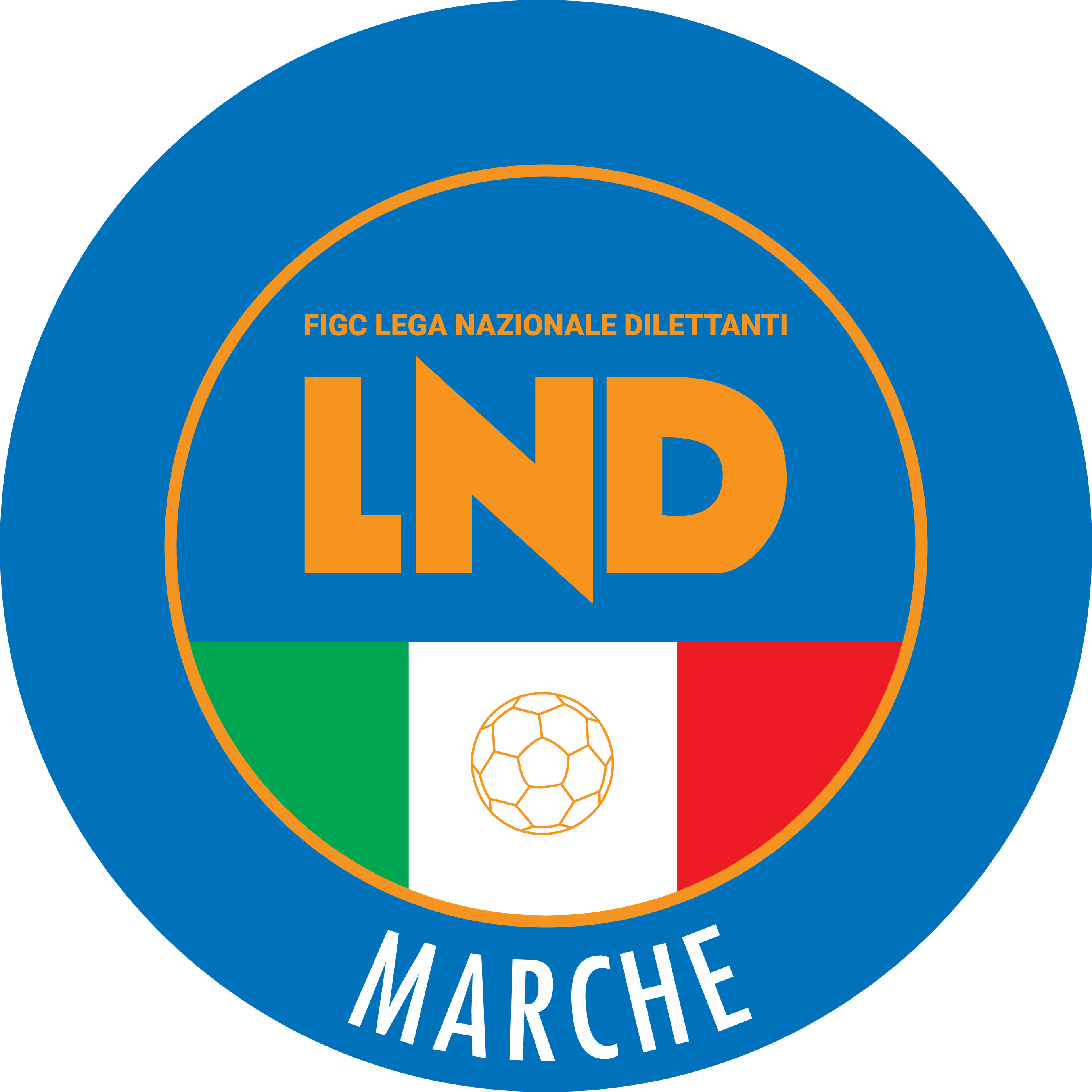 Federazione Italiana Giuoco CalcioLega Nazionale DilettantiCOMITATO REGIONALE MARCHEVia Schiavoni, snc - 60131 ANCONACENTRALINO: 071 285601 - FAX: 071 28560403sito internet: marche.lnd.ite-mail: c5marche@lnd.itpec: c5marche@pec.figcmarche.itTelegram: https://t.me/lndmarchec5Stagione Sportiva 2023/2024Comunicato Ufficiale N° 80 del 14/02/2024Stagione Sportiva 2023/2024Comunicato Ufficiale N° 80 del 14/02/2024MARCHIONNI FRANCESCO(POL.CAGLI SPORT ASSOCIATI) GIORGI MATTIA(FUTSAL CASELLE) PAGLIARI ALBERTO(POL.CAGLI SPORT ASSOCIATI) SESTILI NICCOLO(FUTSAL CASELLE) VALENTI ENRICO(FUTSAL MONTEMARCIANO C5) VECCHIOLA FEDERICO(REAL SAN GIORGIO) PETTINARI GINO(NUOVA JUVENTINA FFC) PENNESI JACOPO(INVICTA FUTSAL MACERATA) DE SOUSA ANDRE VITOR(NUOVA JUVENTINA FFC) MATTIOLI GIULIO(PIANACCIO) DE CARLONIS NICOLO(REAL SAN GIORGIO) NAZAROLF CARLOS AUGUSTIN(BAYER CAPPUCCINI) GATTARI MATTEO(INVICTA FUTSAL MACERATA) MATTIOLI CRISTIAN(PIANACCIO) BORDONI RICCARDO(REAL SAN GIORGIO) LAARBI MOHAMED YAWAD(TRE TORRI A.S.D.) BEN MOUSSA HASSAN ABDELHALAK(BAYER CAPPUCCINI) PALLOTTA LORIS(TRE TORRI A.S.D.) DI PLACIDO LORENZO(FUTSAL MONTEMARCIANO C5) RAPARI ENRICO(INVICTA FUTSAL MACERATA) BRACCI GIACOMO(PIANACCIO) RIPA LUCA(REAL SAN GIORGIO) MENTUCCI MATTEO(ALMA JUVENTUS FANO) POMPILI ALEX(PIANACCIO) DERUVA IVAN JAMES(PIETRALACROCE 73) SquadraPTGVNPGFGSDRPEA.S.D. NUOVA JUVENTINA FFC461915138249330A.S.D. JESI411913248142390ASD.P. ALMA JUVENTUS FANO401912435033170A.S.D. BAYER CAPPUCCINI331910367660160U.S. TRE TORRI A.S.D.331910368267150A.S.D. POL.CAGLI SPORT ASSOCIATI30199378372110A.S.D. PIETRALACROCE 7329199286857110A.S.D. MONTELUPONE CALCIO A 528198476673-70A.S.D. FUTSAL CASELLE28199195663-70U.S. PIANACCIO231972105659-30A.S.D. FUTSAL MONTEMARCIANO C5201962116876-80A.S.D. FUTSAL MONTURANO151943125076-260A.S.D. INVICTA FUTSAL MACERATA151943126799-320A.S. REAL SAN GIORGIO119011847106-590Squadra 1Squadra 2A/RData/OraImpiantoLocalita' ImpiantoIndirizzo ImpiantoBAYER CAPPUCCININUOVA JUVENTINA FFCR16/02/2024 21:455286 PALESTRA C.SPORTIVO"DON BOSCO"MACERATAVIA ALFIERI SNCFUTSAL CASELLEPIETRALACROCE 73R16/02/2024 21:305731 PALAROZZIFOLIGNANOPIAZZA S. D'ACQUISTOJESIALMA JUVENTUS FANOR16/02/2024 21:305008 PALESTRA RAFFAELA CARBONARIJESIVIA DEI TESSITORIMONTELUPONE CALCIO A 5FUTSAL MONTEMARCIANO C5R16/02/2024 21:305262 TENSOSTRUTTURA CALCIO A 5MONTELUPONEVIA ALESSANDRO MANZONIPIANACCIOREAL SAN GIORGIOR16/02/2024 21:455429 PAL.COM. S.MICHELE AL FIUMEMONDAVIOVIA LORETOPOL.CAGLI SPORT ASSOCIATIFUTSAL MONTURANOR16/02/2024 21:305455 PALESTRA PANICHI PIERETTI C5CAGLIVIA BRAMANTETRE TORRI A.S.D.INVICTA FUTSAL MACERATAR16/02/2024 21:305222 PALASPORT COMUNALESARNANOVIA LUDOVICO SCARFIOTTIFARABOLLINI SANDRO(AURORA TREIA) STRACCIA GIANLUCA(REAL EAGLES VIRTUS PAGLIA) DI RUSSO GUIDO(REAL EAGLES VIRTUS PAGLIA) SOLAZZI SIMONE(POLISPORTIVA UROBORO) PALLOTTINI ROBERTO(ASCOLI CALCIO A 5) NOVELLI ROBERTO(POLISPORTIVA UROBORO) URENA MONSERRATE ARNOLD EDUARDO(VERBENA C5 ANCONA) BRUNO SIMONE(REAL EAGLES VIRTUS PAGLIA) ANDREOZZI GIACOMO(FIGHT BULLS CORRIDONIA) CAMPANA MATTEO(AVENALE) TODERI SAMUELE(AVIS ARCEVIA 1964) CHIAPPORI STEFANO(CARISSIMI 2016) LORENZINI LEONARDO(DINAMIS 1990) PICCININI MARTIN(SAMBENEDETTESE CALCIO A 5) MASI STEFANO(VERBENA C5 ANCONA) DI GIROLAMO LORENZO(CSI STELLA A.S.D.) LODDO GIANMARCO(REAL ANCARIA) MASSA FEDERICO(ROCCAFLUVIONE) GALOSI LUCA NAZZARENO(ASCOLI CALCIO A 5) FUFI MICHELE(AVENALE) FABBRONI MARCO(CARISSIMI 2016) BROGLIA DAVID(FIGHT BULLS CORRIDONIA) FODALI SOUHAIB(FUTSAL CAMPIGLIONE) LATTANZI DAVIDE(FUTSAL CAMPIGLIONE) BIONDI LORIS(ROCCAFLUVIONE) VALIANTI ANDREA(ASCOLI CALCIO A 5) CARACINI FILIPPO(AURORA TREIA) MARROCCHI RICCARDO(AVENALE) SCARPONI FRANCESCO(CITTA DI OSTRA) MINCONE RAMON(FIGHT BULLS CORRIDONIA) CAPRIOTTI LUCA(FUTSAL CAMPIGLIONE) GENERI FILIPPO(NUOVA OTTRANO 98) DURANTE JEAN CARLOS(REAL EAGLES VIRTUS PAGLIA) MACHADO MARCIO LESANDRO(REAL EAGLES VIRTUS PAGLIA) MALIZIA MATTEO(REAL EAGLES VIRTUS PAGLIA) SANDOVAL FERREIRA MARCUS VINICIUS(REAL EAGLES VIRTUS PAGLIA) GIACOMETTI DIEGO(REAL FABRIANO) SILMI ACHRAF(ROCCAFLUVIONE) ZALLOCCO FILIPPO(ACLI AUDAX MONTECOSARO C5) IBRAHIMI DAVID(ACLI MANTOVANI CALCIO A 5) BIAGINI MARCO(AVIS ARCEVIA 1964) PERSICHINI DANIELE(FIGHT BULLS CORRIDONIA) DRAGUSIN MICHELANGELO(FUTSAL CAMPIGLIONE) ISAI ANGELO(POLISPORTIVA UROBORO) COCCIA LUCA MICHELE(VERBENA C5 ANCONA) DI ROCCO MICHAEL(VERBENA C5 ANCONA) PALAZZO MATTEO(ACLI VILLA MUSONE) PACE ROBERTO(CASTELBELLINO CALCIO A 5) MAGAGNINI MATTEO(CASTELBELLINO CALCIO A 5) PAZIANI MANUELE(CASTELBELLINO CALCIO A 5) GABBANELLI GIACOMO(FUTSAL CASTELFIDARDO) LUCCHETTI MATHIAS(CANDIA BARACCOLA ASPIO) DELLASANTA MATTEO(LUCREZIA CALCIO A 5) TRIONE ALAN NAHUEL(ACLI VILLA MUSONE) FILIPPONI LORENZO(CASTELBELLINO CALCIO A 5) BARI YOUSSEF(VILLA CECCOLINI CALCIO) GIUGGIOLINI GIACOMO(ACLI VILLA MUSONE) MARTIN ENZO DANIEL(CHIARAVALLE FUTSAL) CARNEVALI MARCO JUNIOR(FUTSAL CASTELFIDARDO) CHAFI SOHAIL(OSIMO FIVE) SquadraPTGVNPGFGSDRPEA.S.D. CHIARAVALLE FUTSAL371511406026340A.S.D. AMICI DEL CENTROSOCIO SP.341510414326170A.S.D. ACLI MANTOVANI CALCIO A 529158525034160A.S.D. LUCREZIA CALCIO A 525158165744130A.S.D. PIEVE D ICO CALCIO A 52315726545040CARISSIMI 20162215717504370A.S.D. VILLA CECCOLINI CALCIO21156365357-40A.P.D. VERBENA C5 ANCONA19156183545-100A.S.D. CITTA DI OSTRA18155374553-80A.S.D. AVIS ARCEVIA 196414154293652-160A.S.D. DINAMIS 1990111532104164-230ASD.P. CANDIA BARACCOLA ASPIO21502133565-300SquadraPTGVNPGFGSDRPEA.S.D. GAGLIOLE F.C.431514107328450A.S.D. POLISPORTIVA VICTORIA301510055638180A S D FUTSAL CASTELFIDARDO29159245356-30U.S.D. ACLI VILLA MUSONE2715834535210A.S.D. REAL FABRIANO26158256654120A.S.D. CASTELBELLINO CALCIO A 521157084648-20A.S. AVENALE2015627605640A.S.D. BORGOROSSO TOLENTINO1915618494810A.S.D. OSIMO FIVE13153483756-190A.P. AURORA TREIA121440105167-160A.S.D. POLISPORTIVA UROBORO101531114768-210A.S.D. NUOVA OTTRANO 9891430113151-200SquadraPTGVNPGFGSDRPEA.S.D. FERMANA FUTSAL 2022381512217328450A.S.D. ASCOLI CALCIO A 5361512035538170SSD AS SAMBENEDETTESE CALCIO A 5331510327648280S.S. CALCETTO CASTRUM LAURI321510236734330A.S.D. FUTSAL CAMPIGLIONE29159245444100A.S.D. ROCCAFLUVIONE2615825484350POL.D. U.MANDOLESI CALCIO17155283343-100POL. CSI STELLA A.S.D.131541105262-100ASR FIGHT BULLS CORRIDONIA12153394361-180A.S.D. REAL ANCARIA71514103359-260A.S.D. REAL EAGLES VIRTUS PAGLIA71514103669-330A.S.D. ACLI AUDAX MONTECOSARO C571521122465-410Squadra 1Squadra 2A/RData/OraImpiantoLocalita' ImpiantoIndirizzo ImpiantoAVIS ARCEVIA 1964LUCREZIA CALCIO A 5R16/02/2024 21:305113 PALASPORTCASTELLEONE DI SUASAVIA ROSSINICITTA DI OSTRACANDIA BARACCOLA ASPIOR16/02/2024 21:305080 PALASPORTOSTRAVIA MATTEOTTIPIEVE D ICO CALCIO A 5CHIARAVALLE FUTSALR16/02/2024 21:305478 PALASPORT COMUNALEMERCATELLO SUL METAUROVIA IV NOVEMBREVILLA CECCOLINI CALCIODINAMIS 1990R16/02/2024 21:305491 PALA 3PESAROVIA LAGO DI MISURINACARISSIMI 2016ACLI MANTOVANI CALCIO A 5R17/02/2024 15:005454 C.COPERTO C.TENNIS LA TRAVEFANOVIA VILLA TOMBARIVERBENA C5 ANCONAAMICI DEL CENTROSOCIO SP.R17/02/2024 15:005004 PALLONE GEODETICO VERBENAANCONAVIA PETRARCASquadra 1Squadra 2A/RData/OraImpiantoLocalita' ImpiantoIndirizzo ImpiantoAURORA TREIAPOLISPORTIVA VICTORIAR16/02/2024 21:305296 PALESTRA COM. LOC.CHIESANUOVATREIAVIA DON LUIGI STURZO 4AVENALEREAL FABRIANOR16/02/2024 22:005281 PALASPORT "LUIGINO QUARESIMA"CINGOLIVIA CERQUATTICASTELBELLINO CALCIO A 5GAGLIOLE F.C.R16/02/2024 21:305043 PALASPORT "MARTARELLI"CASTELBELLINOVIA TOBAGI STAZ. CASTELBELLINOFUTSAL CASTELFIDARDOBORGOROSSO TOLENTINOR16/02/2024 22:155079 PALLONE GEODETICOCASTELFIDARDOVIA GHANDI - FRAZ. CROCETTENUOVA OTTRANO 98OSIMO FIVER16/02/2024 22:005063 PALASPORT "GIANCARLO GALIZIA"FILOTTRANOVIA GEMME, 13POLISPORTIVA UROBOROACLI VILLA MUSONER16/02/2024 21:005066 PALESTRA "FERMI"FABRIANOVIA B.BUOZZISquadra 1Squadra 2A/RData/OraImpiantoLocalita' ImpiantoIndirizzo ImpiantoACLI AUDAX MONTECOSARO C5FIGHT BULLS CORRIDONIAR16/02/2024 21:305236 TENSOSTRUTTURA VIA ROSSINIMONTECOSAROVIA ROSSINIFERMANA FUTSAL 2022ASCOLI CALCIO A 5R16/02/2024 21:305712 PALESTRA "ITIS" MONTANIFERMOVIA SALVO D'ACQUISTOFUTSAL CAMPIGLIONESAMBENEDETTESE CALCIO A 5R16/02/2024 21:305704 CAMPO COPERTO CAMPIGLIONEFERMOVIA C.ULPIANIREAL ANCARIAU.MANDOLESI CALCIOR16/02/2024 21:305705 PALESTRA COMUNALEANCARANOVIA FONTE DI MONSIGNOREROCCAFLUVIONECSI STELLA A.S.D.R16/02/2024 21:005698 PALESTRA POLIVALENTEROCCAFLUVIONEVIA NENNICALCETTO CASTRUM LAURIREAL EAGLES VIRTUS PAGLIAR17/02/2024 15:005284 PALAZZETTO POLIFUNZIONALERIPE SAN GINESIOVIA FAVETOData GaraN° Gior.Squadra 1Squadra 2Data Orig.Ora Var.Ora Orig.Impianto17/02/20245 RPOLISPORTIVA FUTURA A.D.FUTSAL ANCONA16/02/202416:0021:45PALESTRA "ALICE STURIALE" OSIMO VIA MANZONI FZ. S.BIAGIOData GaraN° Gior.Squadra 1Squadra 2Data Orig.Ora Var.Ora Orig.Impianto19/02/20245 RPICENO UNITED MMX A R.L.CSI MONTEFIORE16/02/202421:3019/02/20245 RRIPABERARDASPORTING GROTTAMMARE16/02/202422:00TRAINI MATTIA(SPORTING GROTTAMMARE) GASPARRINI MASSIMO(TRIBALCIO PICENA) VALACCHI MAURO(RIPABERARDA) IOTTI GIANLUCA(SAMBENEDETTESE BEACH SOCC) GASPARRI MARCO(RIPABERARDA) CAMELA MARIO(RIPABERARDA) DURASTANTI ANDREA(BOCASTRUM UNITED) CAROPPI ANTONIO(POL. SPORT COMMUNICATION) SBATTELLA SIMONE(CAPODARCO CASABIANCA C5) CINCIRIPINI AUGUSTO(RIVIERA DELLE PALME) MARRA LORENZO(URBINO CALCIO A 5) BALDINI ROBERTO(CIRCOLO COLLODI CALCIO 5) ORSINI ANDREA(FUTSAL VIRE GEOSISTEM ASD) TONTINI ANDREA(GIOVANI SANT IPPOLITO) CINCIRIPINI AUGUSTO(RIVIERA DELLE PALME) GROSSI LEONARDO(RIVIERA DELLE PALME) ZAMPONI ANDREA(CANTINE RIUNITE CSI) BACHETTI STEFANO(TRUENTIN LAMA) LUZI SILVANO(ATLETICO ASCOLI 2000) STRACCIA ALIRIO(ACQUAVIVA CALCIO) RADI ALESSANDRO(FFJ CALCIO A 5) LADOWSKI LEONARDO(FROG S CLUB SPORT) CIARROCCHI ALESSANDRO(FUTSAL L.C.) DI GENNARO NICOLA(GIOVANI SANT IPPOLITO) COACCI VITTORIO(RIVIERA DELLE PALME) JIMENEZ SANCHEZ MIGUEL ANGEL(CSI MONTEFIORE) FRATESI SIMONE(MONTECCHIO SPORT) GROSSI DAVIDE(RIVIERA DELLE PALME) SILVESTRI MASSIMILIANO(ATLETICO ASCOLI 2000) SPARVOLI LORENZO(BOCA CIVITANOVA A.) GABBANELLI MATTEO(FUTSAL ANCONA) CIARROCCHI ALESSANDRO(FUTSAL L.C.) FABRETTI MATTIA(GLS DORICA AN.UR) VILLAFRATI DAVIDE(POLVERIGI C5) TOGNETTI MATTIA(POLVERIGI C5) ANGELANI ALESSANDRO(FUTSAL ANCONA) LOGGI PAOLO(ACQUAVIVA CALCIO) CAPRARI EMANUELE(ASPIO 2005) LUZI SILVANO(ATLETICO ASCOLI 2000) BARTOLACCI GABRIELE(CIARNIN) GALEAZZI MICHEL(CIRCOLO COLLODI CALCIO 5) SERRALLEGRI MIRCO(GIOVANI SANT IPPOLITO) ROMITELLI LUCA(POL. SPORT COMMUNICATION) MANARA MAILO(POLVERIGI C5) FIORDELMONDO DENIS(VALMISA FUTSAL A.S.D.) BARBABELLA DANIELE(ASPIO 2005) MARTONE VITTORIO(ASPIO 2005) BLASI GUGLIELMO(AUDAX CALCIO PIOBBICO) BLASI PIETRO(AUDAX CALCIO PIOBBICO) GIORDANI EMANUELE(BOCA CIVITANOVA A.) CECCHINI DANIELE(FFJ CALCIO A 5) TAMBURRINI CATRIEL ALEXAND(FUTSAL L.C.) MARINGOLO DARIO(FUTSAL RECANATI) MANCINELLI ALEX(POL. SPORT COMMUNICATION) TAGLIONI NICOLA(POLVERIGI C5) PIZZICHINI NICOLAS(SERRALTA) BRASILI ALESSANDRO(TRUENTIN LAMA) BAGALINI FRANCESCO(VAL TENNA UNITED) GIACCHE SIMONE(VALLESINA) MICHELETTI ALESSIO(ASPIO 2005) SPERANZINI LUCA(BOCA CIVITANOVA A.) BENEDETTO NICOLA(CIARNIN) PACENTI MARCO(CIARNIN) SCATTOLINI SERAFINO(FUTSAL VIRE GEOSISTEM ASD) PACIONI PAOLO(PICENO UNITED MMX A R.L.) CHIAPPA NICHOLAS(SANTA MARIA NUOVA A.S.D.) BRUNI MATTEO(TRUENTIN LAMA) BELLAGAMBA ALESSANDRO(VALMISA FUTSAL A.S.D.) CANONICI CHRISTIAN(VALMISA FUTSAL A.S.D.) EUSEPI ANDREA(SPECIAL ONE SPORTING CLUB) PERELLI RICCARDO(SPECIAL ONE SPORTING CLUB) NICCOLINI RICCARDO(ANKON NOVA MARMI) PALOMBARANI SIMONE(CASENUOVE) PUPILLI MARCO(FOLGORE CASTELRAIMONDO) MONTERVINO EGIDIO DOMENICO(CITTA DI FALCONARA) DE FABIIS STEFANO(ANKON NOVA MARMI) CASAROLA ANDREA(CASENUOVE) MASINI CHRISTIAN(CITTA DI FALCONARA) GUERRA ALEX(VADO C5) MONTERVINO EGIDIO(CITTA DI FALCONARA) MONTENERI ANGELO(FIUMINATA) ANTONINI ALESSANDRO(VISSO-ALTONERA CALCIO1970) FLAMMINI FRANCESCO(VISSO-ALTONERA CALCIO1970) CARAMANTI LORENZO(C.U.S. CAMERINO A.S.D.) PANDOLFI STEVEN(SPECIAL ONE SPORTING CLUB) SquadraPTGVNPGFGSDRPEA.S.D. ACQUALAGNA CALCIO C 5321610248532530GIOVANI SANT IPPOLITO31169436139220A.S.D. URBANIA CALCIO29159247038320URBINO CALCIO A 528168446241210VALMISA FUTSAL A.S.D.26168266035250A.S.D. MONTECCHIO SPORT2516817645770A.S.D. CIARNIN2515744545130A.S.D. AUDAX CALCIO PIOBBICO24167366858100A.S.D. VADO C52216646504820A.S.D. SPECIAL ONE SPORTING CLUB20155553842-40A.S.D. FFJ CALCIO A 5161651104162-210A.S.D. GNANO 04111532106569-40A.S.D. OLIMPIA JUVENTU FALCONARA016001624170-140SquadraPTGVNPGFGSDRPEA.S.D. SAN BIAGIO461715119041490A.S.D. ANKON NOVA MARMI401713136229330CIRCOLO COLLODI CALCIO 5331710346642240A.S.D. ASPIO 20053017935574890A.S.D. POLVERIGI C52517746454140A.S.D. CASENUOVE2517818555500POL. SANTA MARIA NUOVA A.S.D.2317728646040A.S.D. GLS DORICA AN.UR2217575525020A.S. CALCETTO NUMANA21176385053-30A.S.D. VALLESINA20176294459-150A.S.D. CITTA DI FALCONARA161751115984-250S.S. VIRTUS AURORA C5141742113153-220POLISPORTIVA FUTURA A.D.131741124270-280A.S.D. FUTSAL ANCONA121733113163-320SquadraPTGVNPGFGSDRPEPOL. SERRALTA371611416934350A.S.D. FOLGORE CASTELRAIMONDO351611238956330A.S. CASTELRAIMONDO CALCIO A 5351511225634220A.S.D. CDC 2018311610156842260A.S.D. FRASASSI C5311610157760170A.S.D. CANTINE RIUNITE CSI27167636444200A.F.C. ANGELI19156184659-130C.U.S. CAMERINO A.S.D.18155374049-90A.S.D. GROTTACCIA 200517165296578-130FABRIANO CALCIO A 5 2023161651105565-100VIRTUS ASD131541105180-290VISSO-ALTONERA CALCIO1970121640126995-260POL. FIUMINATA21602143790-530SquadraPTGVNPGFGSDRPEA.S.D. FUTSAL SAMBUCHETO4116132110045550A.S.D. FUTSAL RECANATI341511136434300A.S.D. CAPODARCO CASABIANCA C5321510235944150S.S.D. AMATORI STESE 2007 SRL28159156046140A.S.D. C.F. MACERATESE A.S.D.2816916656140A.P.D. BOCA CIVITANOVA A.2416736494270S.S.D. MOGLIANESE2316727564970A.S.D. CALCIO S.ELPIDIO A MARE22157175057-70A.S.D. POL. SPORT COMMUNICATION20165565657-10PIEDIRIPA C5161651104556-110A.S.D. FROG S CLUB SPORT141642103968-290A.S.D. VAL TENNA UNITED71621133467-330A.S.D. VIS CIVITANOVA61620144899-510SquadraPTGVNPGFGSDRPEA.S.D. BOCASTRUM UNITED4917161010123780A.S.D. FUTSAL VIRE GEOSISTEM ASD461715118128530A.S.D. SPORTING GROTTAMMARE4517150210136650S.S.D. PICENO UNITED MMX A R.L.341711155540150A.S.D. AMICI 842917926595090CSI MONTEFIORE2717836666060A.S.D. ACQUAVIVA CALCIO25178186769-20A.S.D. ATLETICO ASCOLI 200025178184560-150A.S.D. RIPABERARDA22177194857-90A.S. RIVIERA DELLE PALME20176295152-10A.S.D. FUTSAL L.C.141742113767-300A.S.D. TRUENTIN LAMA71721143286-540ASR SAMBENEDETTESE BEACH SOCC41711152892-640A.S.D. TRIBALCIO PICENA11701164192-510Squadra 1Squadra 2A/RData/OraImpiantoLocalita' ImpiantoIndirizzo ImpiantoFFJ CALCIO A 5ACQUALAGNA CALCIO C 5R16/02/2024 21:305494 PALESTRA COMUNALEMONTEFELCINOVIA DELLO SPORT, 2GIOVANI SANT IPPOLITOAUDAX CALCIO PIOBBICOR16/02/2024 21:305459 PALAZZETTO DELLO SPORTSANT'IPPOLITOVIA ROMA, SNCOLIMPIA JUVENTU FALCONARACIARNINR16/02/2024 22:005021 PALASPORT "BADIALI"FALCONARA MARITTIMAVIA DELLO STADIOSPECIAL ONE SPORTING CLUBVALMISA FUTSAL A.S.D.R16/02/2024 21:155481 PALESTRA COM.LE SERRAUNGARINATAVERNELLE DI SERRAUNGARINAVIA DEI PIOPPI 2URBANIA CALCIOVADO C5R16/02/2024 21:155489 URBANIA CALCIO A 5URBANIAVIA CAMPO SPORTIVOURBINO CALCIO A 5GNANO 04R16/02/2024 22:005422 PAL.DELLO SPORT PALAMONDOLCEURBINOVIA DELL'ANNUNZIATASquadra 1Squadra 2A/RData/OraImpiantoLocalita' ImpiantoIndirizzo ImpiantoASPIO 2005SAN BIAGIOR16/02/2024 21:305050 PALLONE GEODETICO "VARANO"ANCONACONTRADA DEL POZZOCIRCOLO COLLODI CALCIO 5SANTA MARIA NUOVA A.S.D.R16/02/2024 21:305026 PALL.GEODETICO FRAZ.PINOCCHIOANCONAVIA CARPEGNA-VIA M.TE S.VICINOCITTA DI FALCONARAPOLVERIGI C5R16/02/2024 21:155047 PALLONE GEODETICO "L.PAPINI"ANCONAVIA ESINO 122 TORRETTEVIRTUS AURORA C5CASENUOVER16/02/2024 21:305089 PALASPORT "ZANNONI 2"JESIVIA ZANNONIANKON NOVA MARMIVALLESINAR17/02/2024 15:005023 PALLONE GEODETICO MONTESICUROANCONALOCALITA' NONTESICUROGLS DORICA AN.URCALCETTO NUMANAR17/02/2024 15:005047 PALLONE GEODETICO "L.PAPINI"ANCONAVIA ESINO 122 TORRETTEPOLISPORTIVA FUTURA A.D.FUTSAL ANCONAR17/02/2024 16:005137 PALESTRA "ALICE STURIALE"OSIMOVIA MANZONI FZ. S.BIAGIOSquadra 1Squadra 2A/RData/OraImpiantoLocalita' ImpiantoIndirizzo ImpiantoC.U.S. CAMERINO A.S.D.CANTINE RIUNITE CSIR16/02/2024 21:005265 UNIVERS. "DRAGO E GENTILI"CAMERINOLOCALITA' LE CALVIEFRASASSI C5VIRTUS ASDR16/02/2024 21:005048 CAMPO COPERTOGENGAVIA MARCONI GENGA STAZIONESERRALTAGROTTACCIA 2005R16/02/2024 22:005270 PALASPORT "ALBINO CIARAPICA"SAN SEVERINO MARCHEVIALE MAZZINICASTELRAIMONDO CALCIO A 5FIUMINATAR17/02/2024 15:005238 PALAZZETTO DELLO SPORTCASTELRAIMONDOVIA GRAMSCI-VIA FEGGIANIFABRIANO CALCIO A 5 2023CDC 2018R17/02/2024 16:005066 PALESTRA "FERMI"FABRIANOVIA B.BUOZZIVISSO-ALTONERA CALCIO1970ANGELIR17/02/2024 15:005305 "DEL LAGHETTO" PALOMBARE C5VISSOVIA PALOMBARE SNCSquadra 1Squadra 2A/RData/OraImpiantoLocalita' ImpiantoIndirizzo ImpiantoPIEDIRIPA C5FUTSAL SAMBUCHETOR14/02/2024 21:305268 "I LUDI DI APOLLO" (COPERTO)MACERATAVIA VOLTURNO-PIEDIRIPAAMATORI STESE 2007 SRLPOL. SPORT COMMUNICATIONR16/02/2024 21:455736 CAMPO C/5 "GIUSEPPE TEMPERINI"MONTEGRANAROVIA B.ROSSI SNCBOCA CIVITANOVA A.C.F. MACERATESE A.S.D.R16/02/2024 21:305280 TENSOSTRUTTURA S.M.APPARENTECIVITANOVA MARCHEVIA LORENZO LOTTOCALCIO S.ELPIDIO A MAREVIS CIVITANOVAR16/02/2024 21:455677 PALESTRA DI CASCINARECASCINAREVIA CARDUCCIFROG S CLUB SPORTCAPODARCO CASABIANCA C5R16/02/2024 21:305623 PALESTRA SC.MEDIA B.ROSSELLIPORTO SAN GIORGIOVIA PIRANDELLOMOGLIANESEFUTSAL RECANATIR16/02/2024 21:305283 PALAZZETTO C.S.DI MOGLIANOMOGLIANOVIA PAOLO BORSELLINOSquadra 1Squadra 2A/RData/OraImpiantoLocalita' ImpiantoIndirizzo ImpiantoFUTSAL L.C.BOCASTRUM UNITEDR16/02/2024 21:005699 PALASPORT COMUNALEMONSAMPOLO DEL TRONTOVIA CORRADIRIVIERA DELLE PALMEAMICI 84R16/02/2024 21:305696 PALASPORT SPECASAN BENEDETTO DEL TRONTOVIA DELLO SPORTTRIBALCIO PICENAACQUAVIVA CALCIOR16/02/2024 21:005604 CAMPO COPERTO IST.CAPRIOTTISAN BENEDETTO DEL TRONTOVIA SGATTONI - CONTR.RAGNOLATRUENTIN LAMAATLETICO ASCOLI 2000R16/02/2024 21:455738 PALESTRA COM. CALCIO A 5CASTEL DI LAMAVIA ADIGE, 35FUTSAL VIRE GEOSISTEM ASDSAMBENEDETTESE BEACH SOCCR19/02/2024 20:305707 CAMPO COPERTO EZIO GALOSIASCOLI PICENOLOC.MONTEROCCO VIA A.MANCINIPICENO UNITED MMX A R.L.CSI MONTEFIORER19/02/2024 21:305710 PALESTRA C5 "MONTICELLI"ASCOLI PICENOVIA DELL IRISRIPABERARDASPORTING GROTTAMMARER19/02/2024 22:005670 PALESTRA COMUNALE VANNICOLAOFFIDAVIA MARTIRI DELLA RESISTENZAData GaraN° Gior.Squadra 1Squadra 2Data Orig.Ora Var.Ora Orig.Impianto17/02/20245 RGRADARA CALCIOPOLISPORTIVA BOCA S.E.M.15:3015:00ROSCIANI ELISA(CENTRO SPORTIVO SUASA) SESSA GIOVANNI(ASD KAPPABI POTENZAPICENA) FERMANI SAMANTHA(POL. KAIROS 3 MONTI) OREGLIO ALESSANDRA ROSA(SANTA MARIA APPARENTE) CREMONESI DILETTA(GLS DORICA AN.UR) LANI ELISA(SANTANGIOLESE) SquadraPTGVNPGFGSDRPEA.D.P. SANTA MARIA APPARENTE45161501124171070A.S.D. GLS DORICA AN.UR401613128425590CARISSIMI 2016351611236020400A.S.D. PIANDIROSE321510238642440A.S.D. ASD KAPPABI POTENZAPICENA311510147144270A.S.D. RIPABERARDA28169164649-30A.S.D. CENTRO SPORTIVO SUASA24168085640160A.S.D. POLISPORTIVA BOCA S.E.M.21166374963-140A.S.D. GRADARA CALCIO181660103958-190A.S.D. POTENZA PICENA131541103160-290A.S.D. SANTANGIOLESE61620143996-570POL. KAIROS 3 MONTI51612132567-420POL. GROTTESE A.S.D.015011422151-121Squadra 1Squadra 2A/RData/OraImpiantoLocalita' ImpiantoIndirizzo ImpiantoASD KAPPABI POTENZAPICENAPOL. KAIROS 3 MONTIR16/02/2024 21:305279 PALESTRA G. LEOPARDIPOTENZA PICENAVIA DELLO SPORTGLS DORICA AN.URPIANDIROSER16/02/2024 21:455121 "PALAMASSIMO GALEAZZI"ANCONAVIA MADRE TERESA DI CALCUTTAPOTENZA PICENACENTRO SPORTIVO SUASAR16/02/2024 21:455254 PALLONE GEODETICO "F. ORSELLI"POTENZA PICENAVIA DELLO SPORTSANTANGIOLESERIPABERARDAR16/02/2024 21:305467 CAMPO DI C5 COPERTO LOC. BARCOURBANIALOCALITA' BARCOGRADARA CALCIOPOLISPORTIVA BOCA S.E.M.R17/02/2024 15:305473 PALESTRA COMUNALEGRADARAVIA TAVULLIASANTA MARIA APPARENTEGROTTESE A.S.D.R17/02/2024 17:305280 TENSOSTRUTTURA S.M.APPARENTECIVITANOVA MARCHEVIA LORENZO LOTTOGIACOMETTI MATTEO(REAL FABRIANO) D AMBROSIO LEONARDO(ITALSERVICE C5) MONTESI FRANCESCO(ITALSERVICE C5) FOSSI ENEA(SPECIAL ONE SPORTING CLUB) SquadraPTGVNPGFGSDRPESSDARL ITALSERVICE C593300204160A.S.D. SPECIAL ONE SPORTING CLUB73210181260A.S.D. REAL FABRIANO441121719-20G.S. AUDAX 1970 S.ANGELO331021016-60POL. CSI STELLA A.S.D.03003620-140Squadra 1Squadra 2A/RData/OraImpiantoLocalita' ImpiantoIndirizzo ImpiantoAUDAX 1970 S.ANGELOCSI STELLA A.S.D.A17/02/2024 18:005133 PALESTRA IST.BETTINO PADOVANOSENIGALLIAVIA ANTONIO ROSMINI 22/BITALSERVICE C5SPECIAL ONE SPORTING CLUBA17/02/2024 15:305423 PALAS.MONTECCHIO "PALADIONIGI"VALLEFOGLIAVIA MAZZINIData GaraN° Gior.Squadra 1Squadra 2Data Orig.Ora Var.Ora Orig.Impianto17/02/20245 RMONTELUPONE CALCIO A 5BORGOROSSO TOLENTINO18:0018:3017/02/20245 ROSIMO FIVECARISSIMI 201617:0018:00CALUSSI LORENZO(REAL FABRIANO) VAGNARELLI MARCO(MONTELUPONE CALCIO A 5) BARONI SAMUELE(PIETRALACROCE 73) SURDU IONUT BOGDAN(BORGOROSSO TOLENTINO) NINFADORO ANTONIO(PIETRALACROCE 73) GRILLO SEBASTIANO(BORGOROSSO TOLENTINO) MBOUP SERIGNE FALLOU(BORGOROSSO TOLENTINO) NIASSE SERIGNE FALLOU(BORGOROSSO TOLENTINO) MILANI GIANLUCA(PIETRALACROCE 73) DE LUCA MANUEL(REAL FABRIANO) PANDOLFI MARCO(REAL FABRIANO) D ERRICO FRANCESCO(ALMA JUVENTUS FANO) IBRAHIMI DAVID(ACLI MANTOVANI CALCIO A 5) SPARAPANI TOMMASO(OSIMO FIVE) GIOVAGNOLI PIETRO(OSIMO FIVE) SquadraPTGVNPGFGSDRPEA.S.D. ACLI MANTOVANI CALCIO A 54917161010731760A.S.D. JESI401712419349440A.S.D. NUOVA JUVENTINA FFC381712238648380A.S.D. FERMANA FUTSAL 2022361711339841570A.S.D. BORGOROSSO TOLENTINO321710258155260A.S.D. DINAMIS 199026178276853150A.S.D. REAL FABRIANO2617755707000A.S.D. ACLI AUDAX MONTECOSARO C524178095583-280A.S.D. CANTINE RIUNITE CSI16174494364-210A.S.D. MONTELUPONE CALCIO A 5151750125762-50A.S.D. PIETRALACROCE 731517501263104-410CARISSIMI 2016131741126175-140A.S.D. OSIMO FIVE111732123179-480ASD.P. ALMA JUVENTUS FANO217101652151-991Squadra 1Squadra 2A/RData/OraImpiantoLocalita' ImpiantoIndirizzo ImpiantoCANTINE RIUNITE CSIPIETRALACROCE 73R17/02/2024 18:305299 CENTRO SP. POL. "R.GATTARI"TOLENTINOVIA TAGLIAMENTODINAMIS 1990ACLI MANTOVANI CALCIO A 5R17/02/2024 15:305021 PALASPORT "BADIALI"FALCONARA MARITTIMAVIA DELLO STADIOMONTELUPONE CALCIO A 5BORGOROSSO TOLENTINOR17/02/2024 18:005262 TENSOSTRUTTURA CALCIO A 5MONTELUPONEVIA ALESSANDRO MANZONINUOVA JUVENTINA FFCALMA JUVENTUS FANOR17/02/2024 16:005736 CAMPO C/5 "GIUSEPPE TEMPERINI"MONTEGRANAROVIA B.ROSSI SNCOSIMO FIVECARISSIMI 2016R17/02/2024 17:005061 PALLONE GEODETICO - CAMPO N.1OSIMOVIA VESCOVARA, 7REAL FABRIANOACLI AUDAX MONTECOSARO C5R17/02/2024 18:305066 PALESTRA "FERMI"FABRIANOVIA B.BUOZZIFERMANA FUTSAL 2022JESIR18/02/2024 11:005712 PALESTRA "ITIS" MONTANIFERMOVIA SALVO D'ACQUISTOData GaraN° Gior.Squadra 1Squadra 2Data Orig.Ora Var.Ora Orig.Impianto16/02/20244 AC.U.S. ANCONAJESI17/02/202420:0018:0017/02/20244 AFIGHT BULLS CORRIDONIAACLI MANTOVANI CALCIO A 519:0015:30Data GaraN° Gior.Squadra 1Squadra 2Data Orig.Ora Var.Ora Orig.Impianto17/02/20244 ACALCIO A 5 CORINALDOOSIMO FIVE17:0016:00LUCIANI MARCO(TRE TORRI A.S.D.) DI GENNARO LORENZO(ITALSERVICE C5) DE ANGELIS EDOARDO(TRE TORRI A.S.D.) SCOTTO DI FASANO STEFANO(CARISSIMI 2016) ZANNOTTI DANIELE(CSI GAUDIO) BALDARELLI EMILIANO(ITALSERVICE C5) SPRECA ELIA(NUOVA JUVENTINA FFC) CORREANI ROSSANO(ACLI MANTOVANI CALCIO A 5) PAOLINI LORENZO(AMICI DEL CENTROSOCIOsq.B) SECCHIAROLI TOMMASO(CARISSIMI 2016) FABRIZI FILIPPO(TRE TORRI A.S.D.) PIERFEDERICI MATTEO(AMICI DEL CENTROSOCIO SP.) ROLDI MATTEO(AMICI DEL CENTROSOCIO SP.) MASCIALE ALEX(BULDOG T.N.T. LUCREZIA) ALIAJ ANDREA(CSI GAUDIO) BIANCHINI LEONARDO(FUTSAL VIRE GEOSISTEM ASD) LEPORE VINCENZO(ITALSERVICE C5) SABATINO GIUSEPPE(NUOVA JUVENTINA FFC) LEONI TOMMASO(C.U.S. ANCONA) PARRINO TOMMASO(C.U.S. MACERATA CALCIO A5) PASTORE MATTIA(JESI) COZZOLINO JOSEPH(ACLI AUDAX MONTECOSARO C5) SquadraPTGVNPGFGSDRPEA.S.D. AMICI DEL CENTROSOCIO SP.93300265210SSDARL ITALSERVICE C563201155100ASR FIGHT BULLS CORRIDONIA632011314-10C.U.S. ANCONA331021014-40A.S.D. C.U.S. MACERATA CALCIO A533102813-50A.S.D. ACLI MANTOVANI CALCIO A 533102814-60A.S.D. JESI331021017-70U.S. TRE TORRI A.S.D.331021018-80SquadraPTGVNPGFGSDRPEA.S. BULDOG T.N.T. LUCREZIA93300325270CARISSIMI 201693300199100A.S.D. SPECIAL ONE SPORTING CLUB431111112-10G.S. AUDAX 1970 S.ANGELO331018710A.S.D. CALCIO A 5 CORINALDO130121014-40A.S.D. OSIMO FIVE03002317-140A.S.D. CSI GAUDIO03002423-190sq.B AMICI DEL CENTROSOCIOsq.B030000000SquadraPTGVNPGFGSDRPEA.S.D. ACLI AUDAX MONTECOSARO C59330017980A.S.D. FUTSAL VIRE GEOSISTEM ASD63201221480A.S.D. REAL FABRIANO6320011650A.S.D. SANGIORGIO3310211650A.S.D. MONTELUPONE CALCIO A 53310279-20A.S.D. NUOVA JUVENTINA FFC03002915-60POL.D. VIRTUS FORTITUDO 1950 SSD03002523-180sq.B FIGHT BULLS CORRIDONIsq.B030000000Squadra 1Squadra 2A/RData/OraImpiantoLocalita' ImpiantoIndirizzo ImpiantoC.U.S. ANCONAJESIA16/02/2024 20:005030 PALLONE GEODETICO CUS ANCONAANCONAVIA GROTTE DI POSATORA 19/AFIGHT BULLS CORRIDONIAACLI MANTOVANI CALCIO A 5A17/02/2024 19:005295 TENSOSTRUTTURA VIA E.MATTEICORRIDONIAVIA E.MATTEIITALSERVICE C5AMICI DEL CENTROSOCIO SP.A17/02/2024 18:005454 C.COPERTO C.TENNIS LA TRAVEFANOVIA VILLA TOMBARITRE TORRI A.S.D.C.U.S. MACERATA CALCIO A5A17/02/2024 18:005222 PALASPORT COMUNALESARNANOVIA LUDOVICO SCARFIOTTISquadra 1Squadra 2A/RData/OraImpiantoLocalita' ImpiantoIndirizzo ImpiantoBULDOG T.N.T. LUCREZIASPECIAL ONE SPORTING CLUBA15/02/2024 18:455428 PALLONE GEODETICO "OMAR SIVORICARTOCETOVIA NAZARIO SAUROCALCIO A 5 CORINALDOOSIMO FIVEA17/02/2024 17:005111 CAMPO DI C5 ENTRO SCUOLA EL.RECORINALDOVIA BORGO DI SOTTOCSI GAUDIOAUDAX 1970 S.ANGELOA17/02/2024 15:305008 PALESTRA RAFFAELA CARBONARIJESIVIA DEI TESSITORIAMICI DEL CENTROSOCIOsq.BCARISSIMI 2016A18/02/2024 11:005429 PAL.COM. S.MICHELE AL FIUMEMONDAVIOVIA LORETOSquadra 1Squadra 2A/RData/OraImpiantoLocalita' ImpiantoIndirizzo ImpiantoVIRTUS FORTITUDO 1950 SSDNUOVA JUVENTINA FFCA17/02/2024 15:305093 CAMPO SCOPERTO NUOVO ANTISTADIFABRIANOVIA BRUNO BUOZZIACLI AUDAX MONTECOSARO C5REAL FABRIANOA18/02/2024 11:005236 TENSOSTRUTTURA VIA ROSSINIMONTECOSAROVIA ROSSINIFIGHT BULLS CORRIDONIsq.BSANGIORGIOA18/02/2024 16:005295 TENSOSTRUTTURA VIA E.MATTEICORRIDONIAVIA E.MATTEIFUTSAL VIRE GEOSISTEM ASDMONTELUPONE CALCIO A 5A18/02/2024 16:005707 CAMPO COPERTO EZIO GALOSIASCOLI PICENOLOC.MONTEROCCO VIA A.MANCINIData GaraN° Gior.Squadra 1Squadra 2Data Orig.Ora Var.Ora Orig.Impianto22/02/20242 RPOL.CAGLI SPORT ASSOCIATIBULDOG T.N.T. LUCREZIA17/02/202418:4515:30Data GaraN° Gior.Squadra 1Squadra 2Data Orig.Ora Var.Ora Orig.Impianto18/02/20242 RFIGHT BULLS CORRIDONIAASCOLI CALCIO A 511:0016:00MASTROGIOVANNI LUCA(RECANATI CALCIO A 5) SALERNO LORENZO(CANTINE RIUNITE CSI) PAGLIARINI LORENZO(REAL SAN GIORGIO) ZEGA NICOLO(REAL SAN GIORGIO) EVANGELISTI GIOELE(BORGOROSSO TOLENTINO) FRAPPIETRO PAOLO(CANTINE RIUNITE CSI) CROCERI MICHELANGELO(SANGIORGIO) SquadraPTGVNPGFGSDRPEA.S.D. AMICI DEL CENTROSOCIO SP.1866003715220SSDARL ITALSERVICE C5116321221480A.S. REAL SAN GIORGIO106312231850A.S.D. C.U.S. MACERATA CALCIO A5762131620-40A.S.D. CANTINE RIUNITE CSI361051430-160A.S.D. CALCIO A 5 CORINALDO26024520-150SquadraPTGVNPGFGSDRPEG.S. AUDAX 1970 S.ANGELO125400328240A.S. BULDOG T.N.T. LUCREZIA652012010100U.S. TAVERNELLE341021125-140A.S.D. POL.CAGLI SPORT ASSOCIATI05004727-200sq.B ITALSERVICE C5 sq.B050000000SquadraPTGVNPGFGSDRPEC.U.S. ANCONA125400240240A.P.D. CERRETO D ESI C5 A.S.D.451121014-40A.S.D. RECANATI CALCIO A 5451121220-80A.S.D. GROTTACCIA 200525022416-120sq.B AMICI DEL CENTROSOCIOsq.B040000000SquadraPTGVNPGFGSDRPEASR FIGHT BULLS CORRIDONIA126401221930A.S.D. ASCOLI CALCIO A 51063114416280C.S. BORGO ROSSELLI A.S.D.662032247-250A.S.D. BORGOROSSO TOLENTINO461131920-10A.S.D. SANGIORGIO361031318-50sq.B RECANATI CALCIO A 5 sq.B060000000Squadra 1Squadra 2A/RData/OraImpiantoLocalita' ImpiantoIndirizzo ImpiantoC.U.S. MACERATA CALCIO A5ITALSERVICE C5R18/02/2024 11:005292 PALESTRA SCUOLA"F.LLI CERVI"MACERATAVIA FRATELLI CERVICALCIO A 5 CORINALDOCANTINE RIUNITE CSIR18/02/2024 15:305301 NUOVO PALASCORINALDOSTR.DEL BURELLO LOC.VAL NEVOLAREAL SAN GIORGIOAMICI DEL CENTROSOCIO SP.R18/02/2024 15:305623 PALESTRA SC.MEDIA B.ROSSELLIPORTO SAN GIORGIOVIA PIRANDELLOSquadra 1Squadra 2A/RData/OraImpiantoLocalita' ImpiantoIndirizzo ImpiantoTAVERNELLEAUDAX 1970 S.ANGELOR18/02/2024 10:005425 CAMPO SCOPERTO TAVERNELLECOLLI AL MEUAUROVIA DEI LECCI-TAVERNELLEPOL.CAGLI SPORT ASSOCIATIBULDOG T.N.T. LUCREZIAR22/02/2024 18:455455 PALESTRA PANICHI PIERETTI C5CAGLIVIA BRAMANTESquadra 1Squadra 2A/RData/OraImpiantoLocalita' ImpiantoIndirizzo ImpiantoC.U.S. ANCONACERRETO D ESI C5 A.S.D.R16/02/2024 17:305030 PALLONE GEODETICO CUS ANCONAANCONAVIA GROTTE DI POSATORA 19/AAMICI DEL CENTROSOCIOsq.BGROTTACCIA 2005R18/02/2024 11:005445 CAMPO SCOPERTOMONDOLFOVIA AMATOSquadra 1Squadra 2A/RData/OraImpiantoLocalita' ImpiantoIndirizzo ImpiantoBORGO ROSSELLI A.S.D.RECANATI CALCIO A 5 sq.BR17/02/2024 15:305737 CAMPO COMUNALE VECCHIO A 5PORTO SAN GIORGIOVIA ASPOROMONTEFIGHT BULLS CORRIDONIAASCOLI CALCIO A 5R18/02/2024 11:005295 TENSOSTRUTTURA VIA E.MATTEICORRIDONIAVIA E.MATTEISANGIORGIOBORGOROSSO TOLENTINOR18/02/2024 16:305631 PALASPORT " PALASAVELLI"PORTO SAN GIORGIOVIA S.VITTORIA, 5GIORNOMATTINOPOMERIGGIOLunedìChiuso15.00 – 17.00Martedì10.00 – 12.00ChiusoMercoledìChiusoChiusoGiovedì10,00 – 12.00 ChiusoVenerdìChiusoChiusoIl Responsabile Regionale Calcio a Cinque(Marco Capretti)Il Presidente(Ivo Panichi)